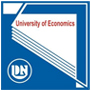 CONFERENCE BOOKING FORMUE-UD International Education Fair 2015October 31st, 2015University of Economics – The University of DanangDanang City, VietnamCONFERENCE BOOKING FORMUE-UD International Education Fair 2015October 31st, 2015University of Economics – The University of DanangDanang City, VietnamThis form enables you to confirm on the attendance of the UE-UD International Education Fair 2015.Please complete and return this form to:International Cooperation Department
University of Economics – The University Of Danang 
71 Ngu Hanh Son, Danang City (0511) 
Phone: +84-511-395 8635 
Email: interrelations@due.edu.vnThis form enables you to confirm on the attendance of the UE-UD International Education Fair 2015.Please complete and return this form to:International Cooperation Department
University of Economics – The University Of Danang 
71 Ngu Hanh Son, Danang City (0511) 
Phone: +84-511-395 8635 
Email: interrelations@due.edu.vnThis form enables you to confirm on the attendance of the UE-UD International Education Fair 2015.Please complete and return this form to:International Cooperation Department
University of Economics – The University Of Danang 
71 Ngu Hanh Son, Danang City (0511) 
Phone: +84-511-395 8635 
Email: interrelations@due.edu.vnImportant notesBy completing this registration form you have read, understood and agreed to attend the UE-UD International Education Fair 2015 as stated on this form.Please keep a photocopy for your record.  Delegate #1 - Contact detailsDelegate #1 - Contact detailsDelegate #1 - Contact detailsDelegate #1 - Contact detailsDelegate #1 - Contact detailsDelegate #1 - Contact detailsDelegate #1 - Contact detailsSalutation      Salutation      Salutation      Salutation      Role at International Education Fair 2015(Are you a speaker or a presenter?)      Role at International Education Fair 2015(Are you a speaker or a presenter?)      Role at International Education Fair 2015(Are you a speaker or a presenter?)      Last name  First nameFirst namePassport NumberExpire DateExpire DateUniversity / OrganizationDepartment / FacultyPositionWork phone(        )       Work fax(      )       (      )       EmailDelegate #2 - Contact detailsDelegate #2 - Contact detailsDelegate #2 - Contact detailsDelegate #2 - Contact detailsDelegate #2 - Contact detailsDelegate #2 - Contact detailsDelegate #2 - Contact detailsSalutation      Salutation      Salutation      Salutation      Role at International Education Fair 2015(Are you a speaker or a presenter?)      Role at International Education Fair 2015(Are you a speaker or a presenter?)      Role at International Education Fair 2015(Are you a speaker or a presenter?)      Last name  First nameFirst namePassport NumberExpire DateExpire DateUniversity / OrganizationDepartment / FacultyPositionWork phone(        )       Work fax(      )       (      )       EmailSpecial Requirement or required supportsTravelling details (proposed)Travelling details (proposed)Travelling details (proposed)Travelling details (proposed)Arrival dateArrival timeFlight #Departure dateDeparture timeFlight #Term and ConditionsTerm and ConditionsThe International Education Fair 2015 organizer will collect and store information you provide in this registration form for the purposes of enabling us to:register your attendance at the International Education Fair;		assist with administrative and planning purposes; plan and develop conferences and other events in the future;facilitate your requirements in relation to the International Education Fair; andallow the compilation and analysis of statistics relevant to the International Education Fair.The information that you provide in the registration form and information provided at any other time during the International Education Fair, including without limitation any feedback obtained during the Fair, will be used by the International Education Fair organizer to offer, provide and continue to improve its Event and other services.The International Education Fair 2015 organizer will collect and store information you provide in this registration form for the purposes of enabling us to:register your attendance at the International Education Fair;		assist with administrative and planning purposes; plan and develop conferences and other events in the future;facilitate your requirements in relation to the International Education Fair; andallow the compilation and analysis of statistics relevant to the International Education Fair.The information that you provide in the registration form and information provided at any other time during the International Education Fair, including without limitation any feedback obtained during the Fair, will be used by the International Education Fair organizer to offer, provide and continue to improve its Event and other services.  I have read and understood the terms & conditions. Signature #1:  ______________________________________________  I have read and understood the terms & conditions. Signature #2:  ______________________________________________